令和　　年　　月　　日公益財団法人神戸医療産業都市推進機構　宛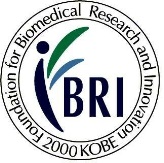 機構での取材・撮影にあたり、以下の事項を遵守し、機構の指示に従うことを申請・誓約いたします。取材・撮影に基づく写真、映像等は報道目的以外には一切使用しないこと。個人情報保護法及び著作権法上の問題はすべて申請者がその責任を負うこと。取材・撮影に際して機構の建物や展示物等に損害を与えないこと、また関係者に迷惑をかけないこと。当機構が提供した画像等を使用する際は、提供者が「（公財）神戸医療産業都市推進機構」であること又は出典を明示すること。成果物制作後、成果物１部（記事、冊子、映像記録メディア等）を当機構に納めること。HP等で掲載される場合は、該当ページの画面のキャプチャー又はURLを送付すること。紙面の掲載日、テレビ、ラジオ等の放送日を事前に連絡すること。そのほか、取材・撮影に係る一切の事故、損害等のトラブルについてその責任を負うこと。申請者会社名（部署）申請者氏名　　　　　　　　　　　　　　　　　　　　　　　　　　　　　　　㊞　　　　　　　　　　　　　　　　　　　　　　　　　　　　　　　㊞連絡先会社TEL：Email：連絡先携帯電話：Email：取材先（場所）放送番組名掲載誌名放送／掲載予定日時取材内容・目的※企画書等がある場合は添付してください。※企画書等がある場合は添付してください。取材希望日時第一希望第二希望取材方法□対面□電話□写真撮影あり□映像撮影あり□録音あり取材内容によってはお受けできない場合がありますので、ご了承ください。送付先：公益財団法人神戸医療産業都市推進機構 経営企画部 広報戦略課E-mail：kbic-pr@fbri-kobe.org へお申し込みください。取材内容によってはお受けできない場合がありますので、ご了承ください。送付先：公益財団法人神戸医療産業都市推進機構 経営企画部 広報戦略課E-mail：kbic-pr@fbri-kobe.org へお申し込みください。取材内容によってはお受けできない場合がありますので、ご了承ください。送付先：公益財団法人神戸医療産業都市推進機構 経営企画部 広報戦略課E-mail：kbic-pr@fbri-kobe.org へお申し込みください。専務理事経営企画部長センター長課長課長代理担当